PagesPage Tree實習機構資料
	實習機構資料申請畫面
	實習機構資料附件上傳畫面
實習機會資料
實習學生資料
	實習學生資料輸入畫面
	實習學生資料附件上傳畫面
實習學生資料查詢
階段實習心得填寫主頁
	階段實習心得填寫維護畫面
	階段實習心得填寫新增畫面
	階段實習心得附件上傳畫面
實習成果報告填寫主頁
	實習成果報告填寫畫面
	實習成果報告附件上傳畫面實習機構資料User Interface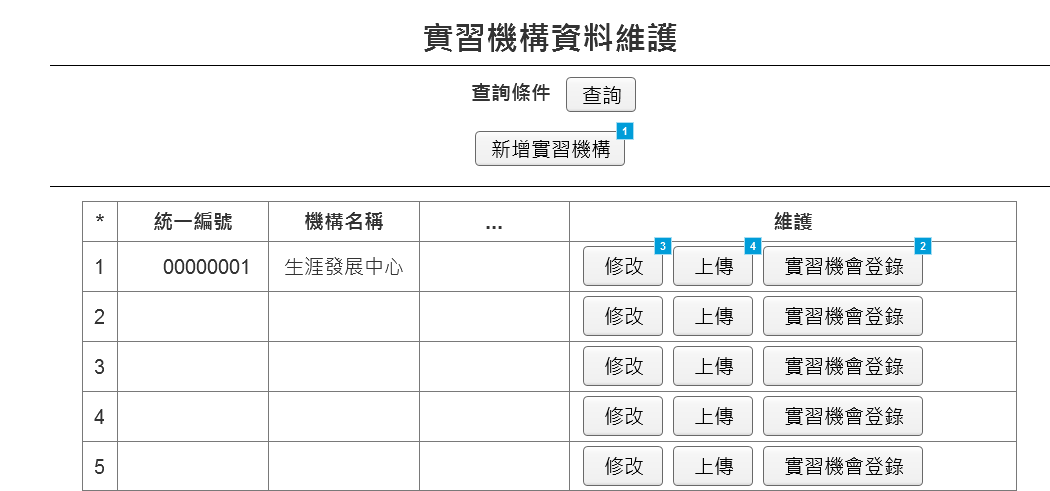 Widget Table實習機構資料申請畫面User Interface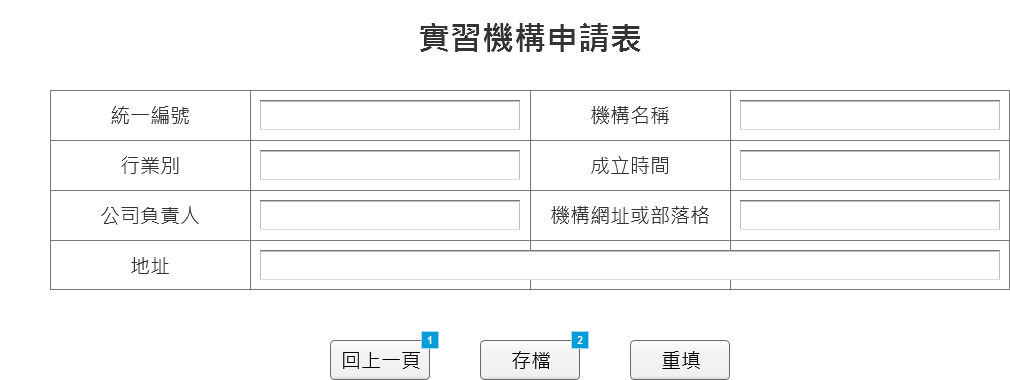 Widget Table實習機構資料附件上傳畫面User Interface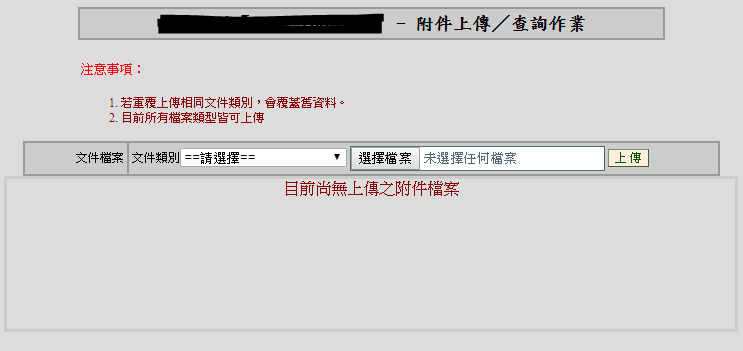 實習機會資料User Interface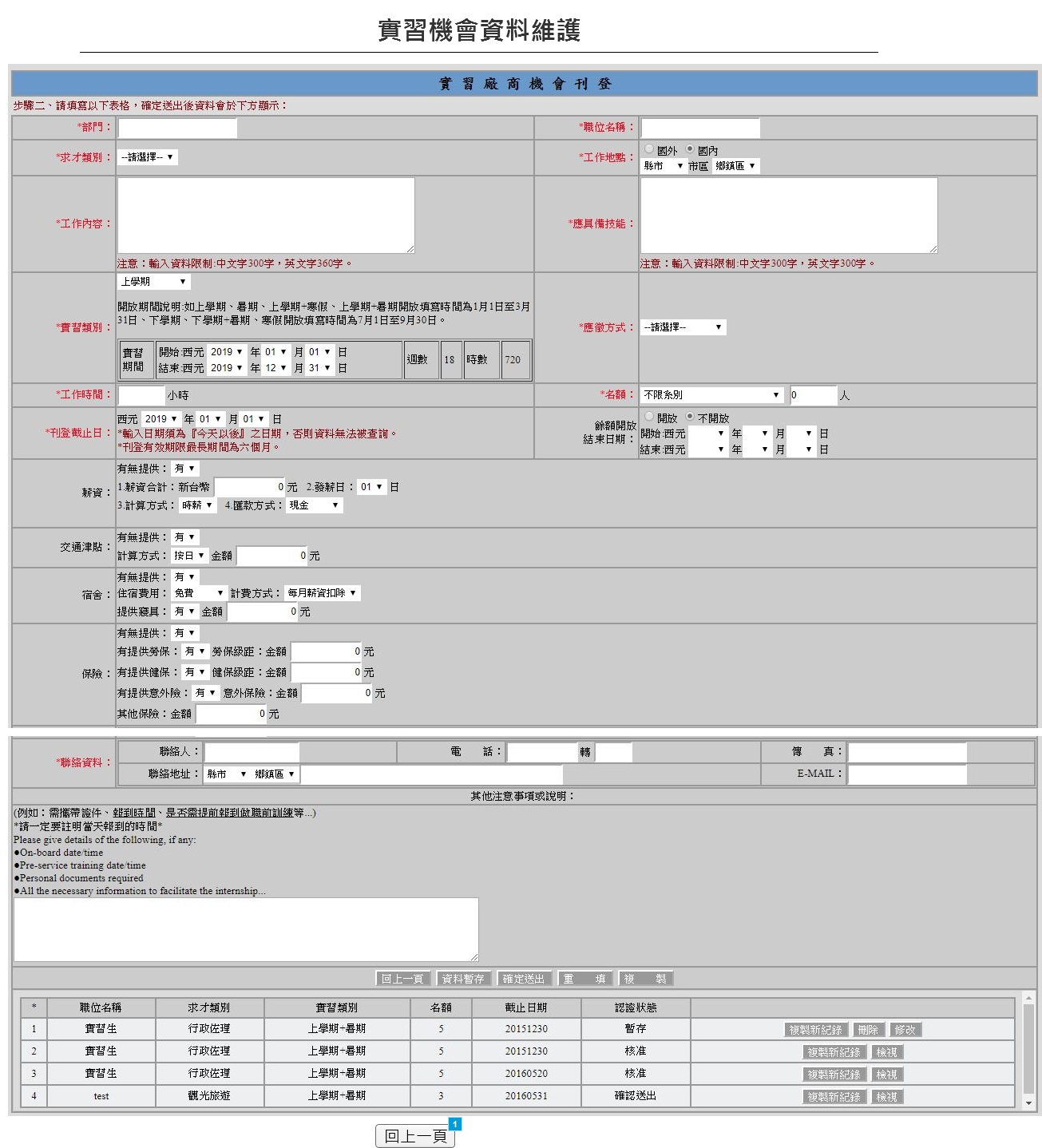 Widget Table實習學生資料User Interface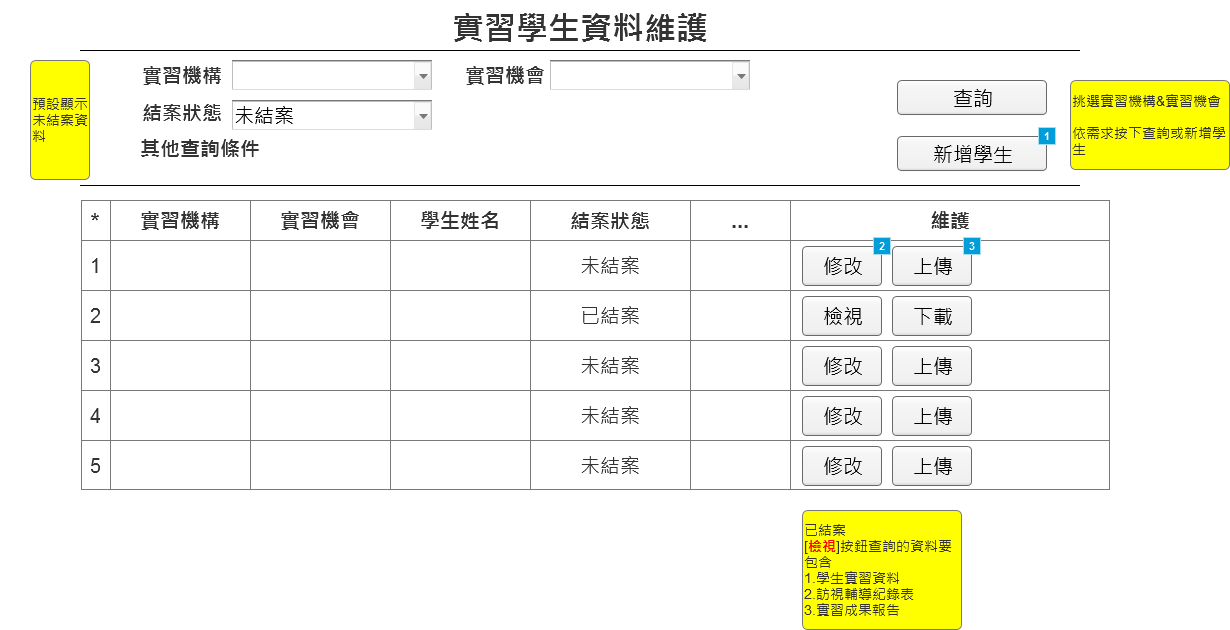 Widget Table實習學生資料輸入畫面User Interface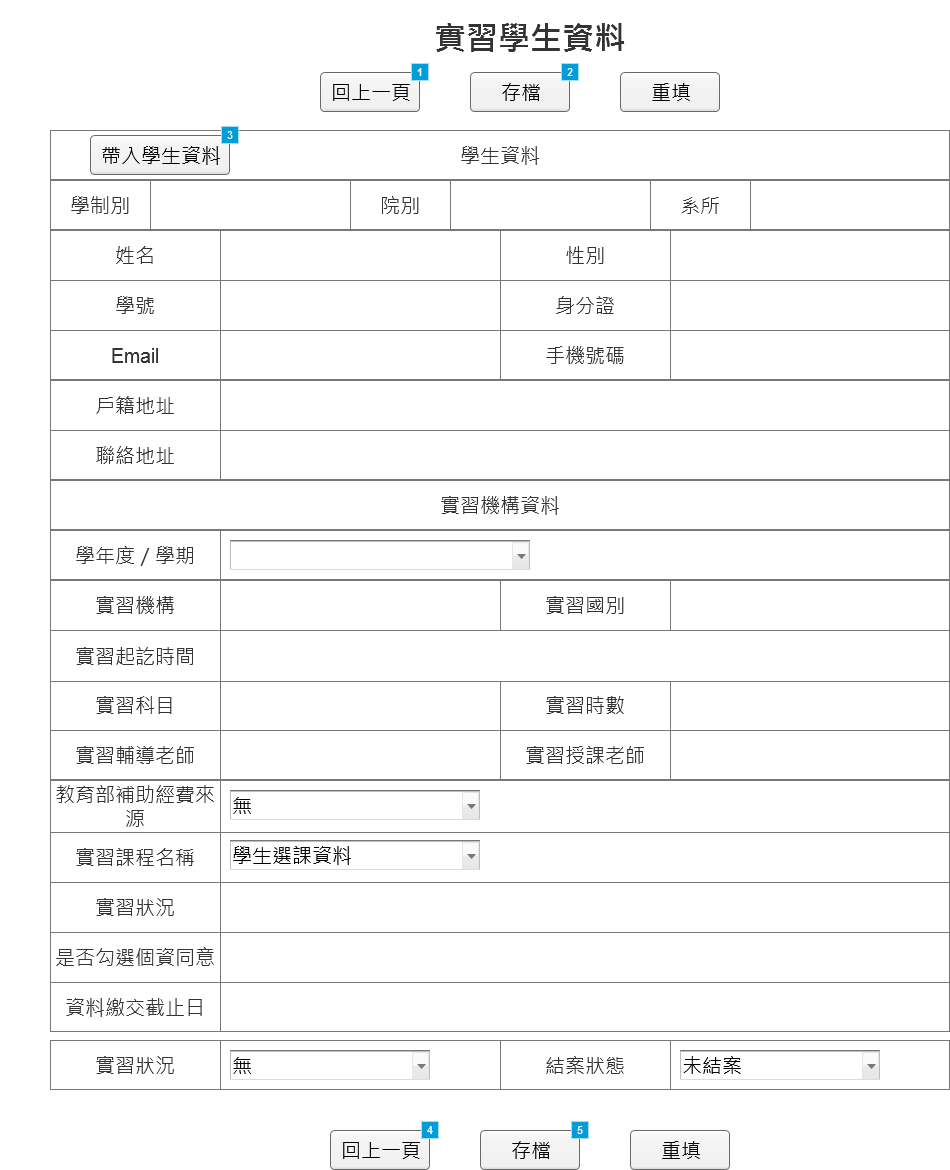 Widget Table實習學生資料附件上傳畫面User Interface實習學生資料查詢User Interface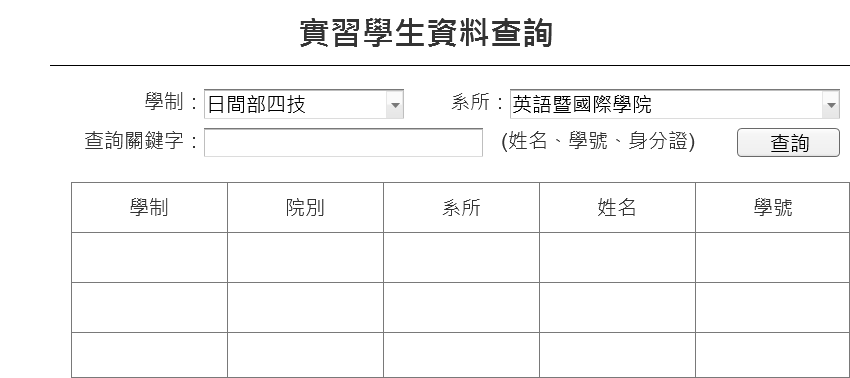 階段實習心得填寫主頁User Interface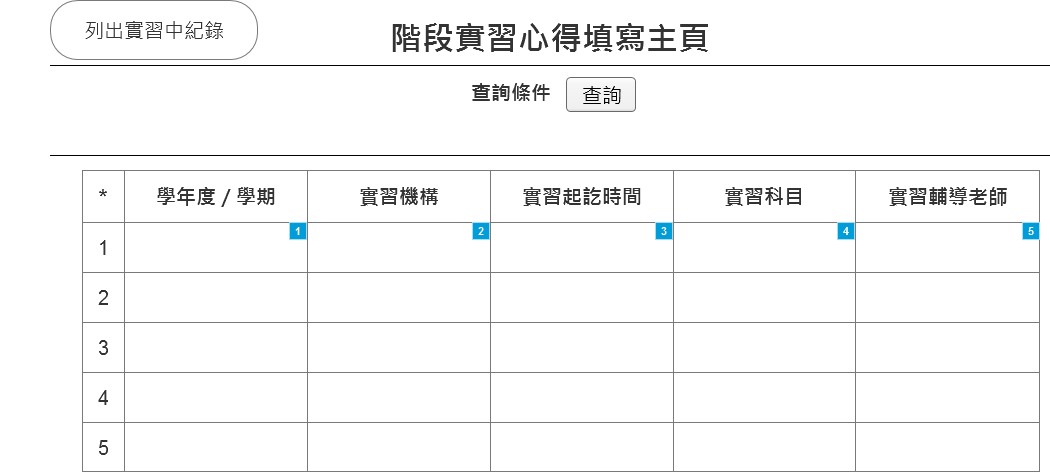 Widget Table階段實習心得填寫維護畫面User Interface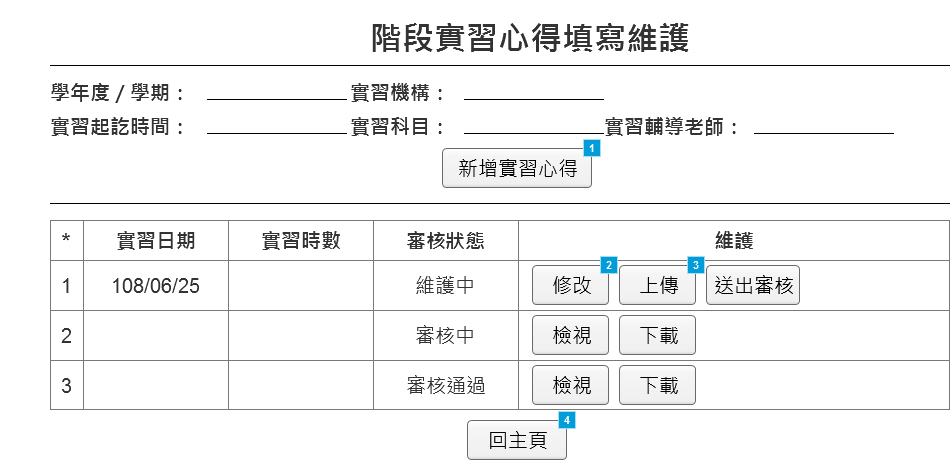 Widget Table階段實習心得填寫新增畫面User Interface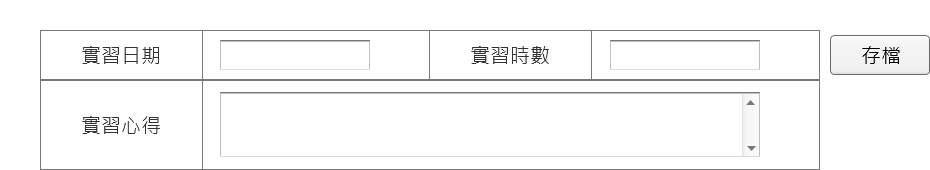 階段實習心得附件上傳畫面User Interface實習成果報告填寫主頁User Interface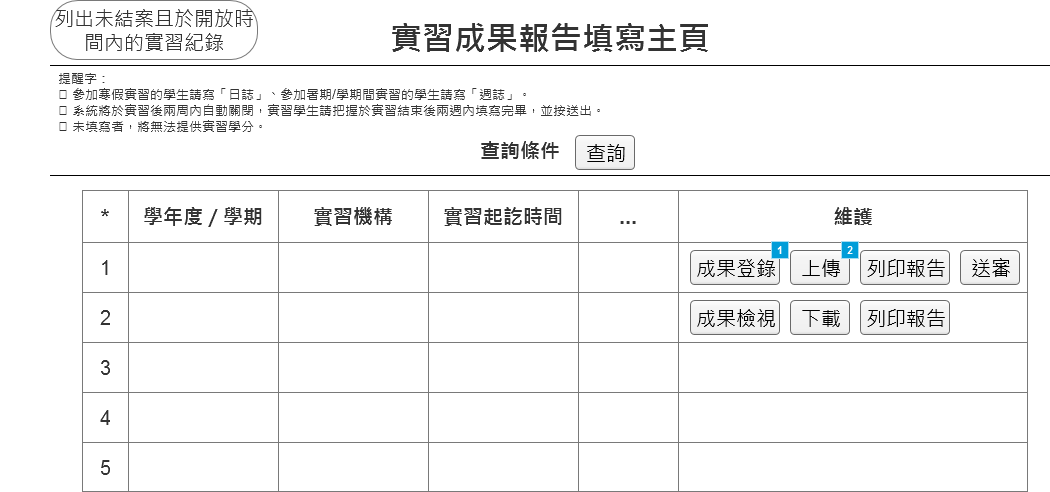 Widget Table實習成果報告填寫畫面User Interface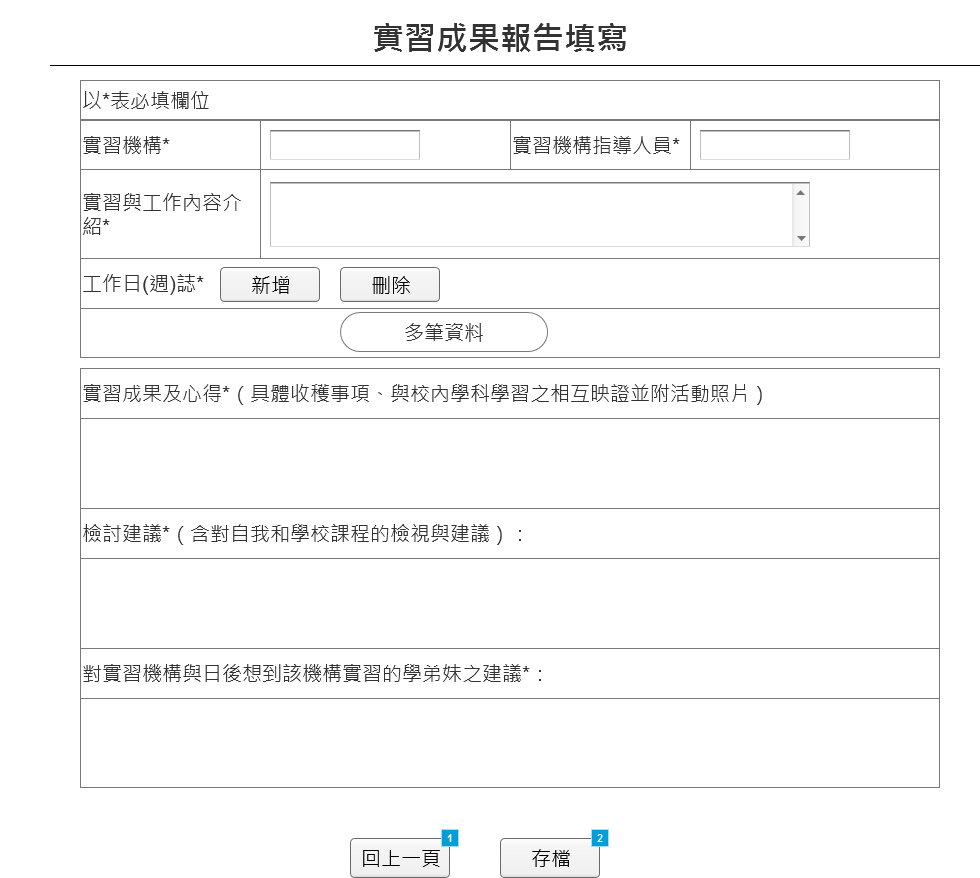 Widget Table實習成果報告附件上傳畫面User InterfaceFootnoteInteractions1OnClick:
  agency:
    Open 實習機構資料申請畫面 in Current Window2OnClick:
  Case 1:
    Open 實習機會資料 in Current Window3OnClick:
  Case 1:
    Open 實習機構資料申請畫面 in Current Window4OnClick:
  Case 1:
    Open 實習機構資料附件上傳畫面 in Popup WindowFootnoteInteractions1OnClick:
  backmain:
    Open 實習機構資料 in Current Window2OnClick:
  save:
    Open實習機構資料in Current WindowFootnoteInteractions1OnClick:
  Case 1:
    Open 實習機構資料 in Current WindowFootnoteInteractions1OnClick:
  agency:
    Open 實習學生資料輸入畫面 in Current Window2OnClick:
  Case 1:
    Open 實習學生資料輸入畫面 in Current Window3OnClick:
  Case 1:
    Open 實習學生資料附件上傳畫面 in Popup WindowFootnoteInteractions1OnClick:
  backmain:
    Open 實習學生資料 in Current Window2OnClick:
  save:
    Open 實習學生資料 in Current Window3OnClick:
  Case 1:
    Open 實習學生資料查詢 in Popup Window4OnClick:
  backmain:
    Open 實習學生資料 in Current Window5OnClick:
  save:
    Open 實習學生資料 in Current WindowFootnoteInteractions1OnClick:
  Case 1:
    Open 階段實習心得填寫維護畫面 in Current Window2OnClick:
  Case 1:
    Open 階段實習心得填寫維護畫面 in Current Window3OnClick:
  Case 1:
    Open 階段實習心得填寫維護畫面 in Current Window4OnClick:
  Case 1:
    Open 階段實習心得填寫維護畫面 in Current Window5OnClick:
  Case 1:
    Open 階段實習心得填寫維護畫面 in Current WindowFootnoteInteractions1OnClick:
  Case 1:
    Open 階段實習心得填寫新增畫面 in Popup Window2OnClick:
  Case 1:
    Open 階段實習心得填寫新增畫面 in Popup Window3OnClick:
  Case 1:
    Open 階段實習心得附件上傳畫面 in Popup Window4OnClick:
  backmain:
    Open 階段實習心得填寫主頁 in Current WindowFootnoteInteractions1OnClick:
  Case 1:
    Open 實習成果報告填寫畫面 in Current Window2OnClick:
  Case 1:
    Open 實習成果報告附件上傳畫面 in Popup WindowFootnoteInteractions1OnClick:
  backmain:
    Open 實習成果報告填寫主頁 in Current Window2OnClick:
  save:
    Open 實習成果報告填寫主頁 in Current Window